Evaluation of Triticum durum - Aegilops tauschii derived primary synthetics as potential sources of heat stress tolerance for wheat improvementAmandeep Kaur1*, Parveen Chhuneja1, Puja Srivastava2, Kuldeep Singh1,3 and Satinder Kaur1School of Agricultural Biotechnology, Punjab Agricultural University, Ludhiana, IndiaDepartment of Plant Breeding and Genetics, Punjab Agricultural University, Ludhiana, IndiaPresent address: National Bureau of Plant Genetic Resources, Pusa Road, New Delhi, India*Corresponding author email: aman-coasab@pau.edu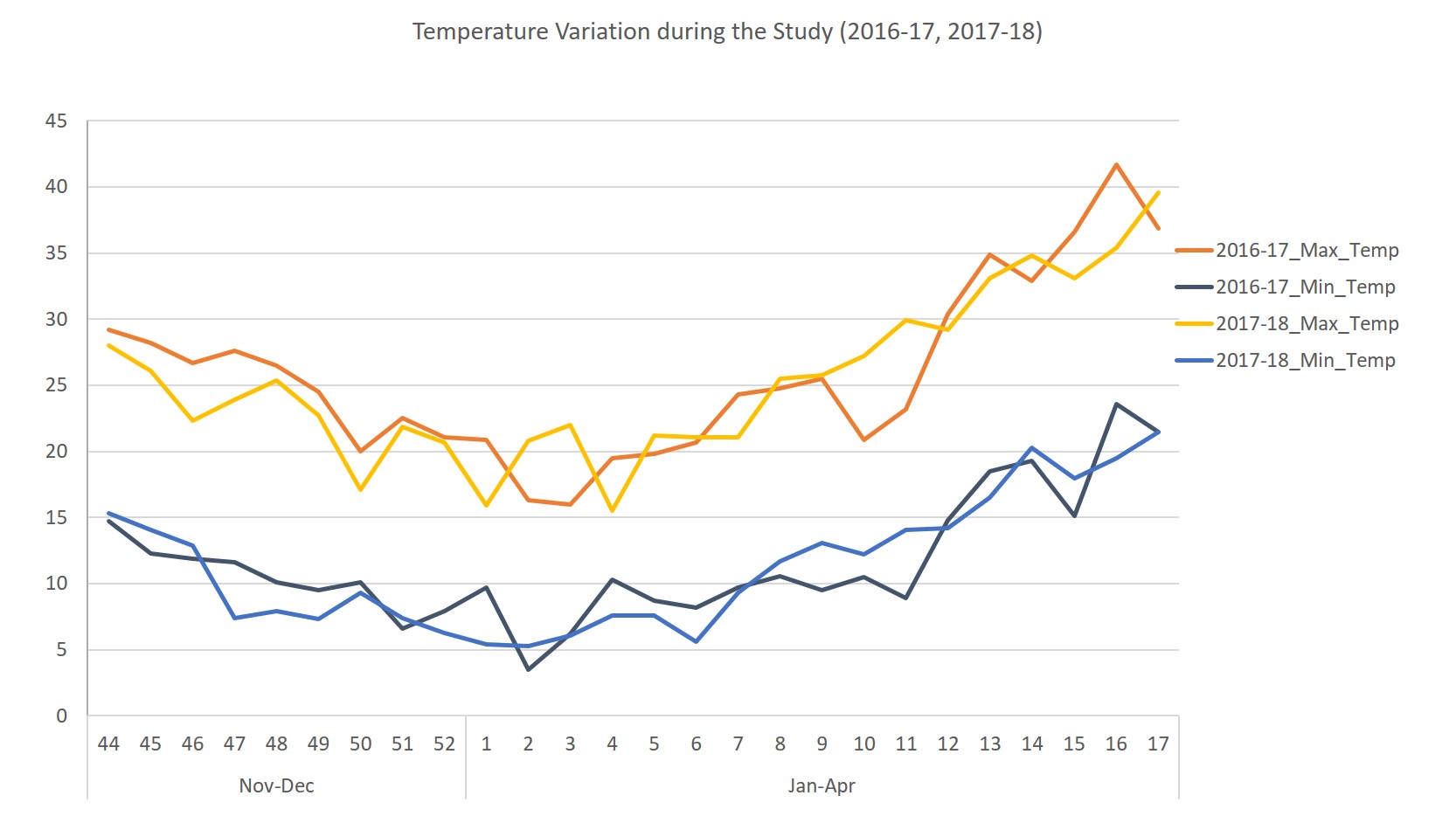 Figure S1: Temperature variation over two growing seasons in the present study